Кто-кто в теремочке живёт?(физкультурный досуг в средней группе)Терёмок размещён у короткой стены спортивного зала. Ведущие роли в играх исполняют ученики школы, костюмированные в соответствии с сюжетом игры.Ведущий: Стоит в поле теремок, он не низок, не высок.Пусть сыграет с нами тот, кто в теремке живёт.Ребятки, давайте вместе спросим:Кто-кто в теремочке живёт?Кто-кто в невысоком живёт?Мышка(выбегает из теремка):Я маленькая мышка. Я вовсе не трусишка!Становитесь в хоровод: все вы – мышки, Данил – кот!(надевает маску-шапочку мальчику и ставит его в середину круга)Ведущий и Мышка(продвигаясь по кругу):Мыши водят хоровод, на лежанке дремлет кот.Тише мыши. Не шумите и кота не разбудите.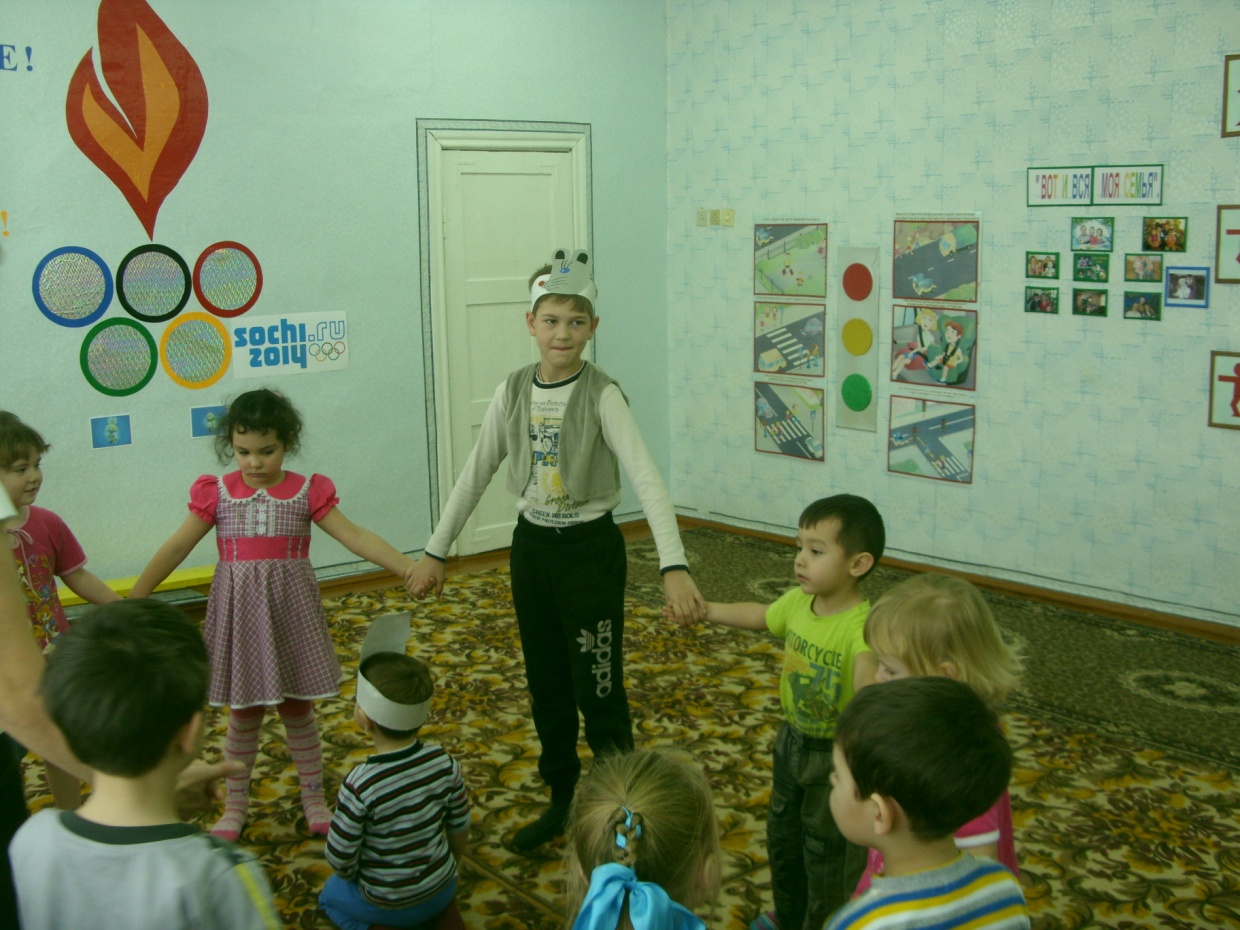 Мыши:Тра-та-та тра-та-та! Не боимся мы кота!(подвижная игра «Кот и мыши» повторяется 2-3 раза)Ведущий и дети:Кто-кто в теремочке живёт?Кто-кто в невысоком живёт?Голос из теремка:В маленькой канавке на лесной опушкеДнём и ночью громко квакают…Дети: -лягушки!Лягушка: -Ква-а-а-а! Поиграем в самую лягушачью игру. Давайте устроим болото( вместе с детьми раскладывает по кругу верёвку)Вот лягушки по дорожкеСкачут, вытянувши ножки.Ква – ква – ква - кваСкачут вытянувши ножки  (прыгают на двух ногах, раздвинув пальцы рук)Вот из лужицы на кочкуДа за  мошкою вприскочку! (влезают на скамейку)Ква – ква – ква – кваЕсть им больше неохотаПрыг опять в своё болото. (спрыгивают вниз)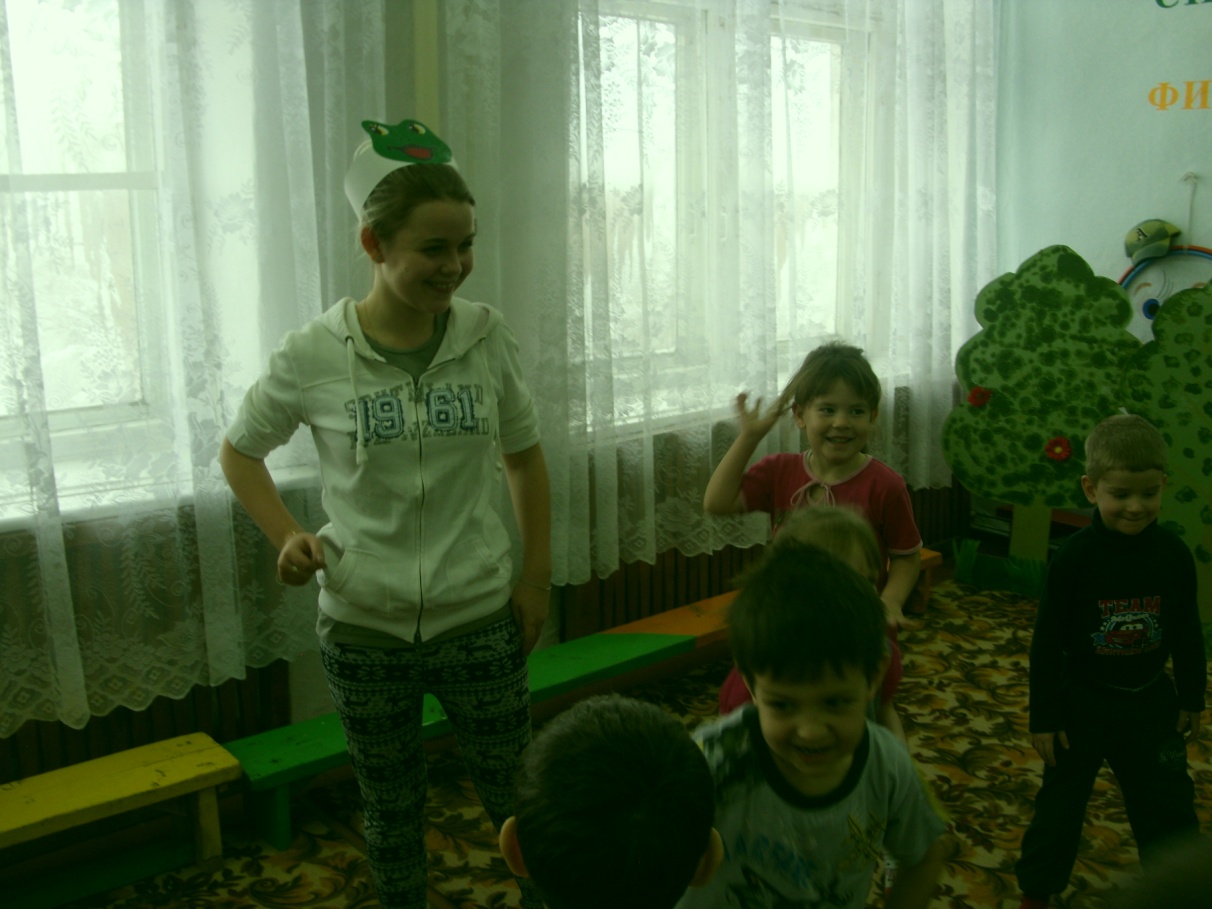 (подвижная игра «Лягушки» повторяется 2-3 раза)Ведущий и дети: Кто –кто в теремочке живёт?Кто-кто в невысоком живёт?Зайчик (выпрыгивает из теремка):Раз, два, три, четыре, пятьНегде зайчику скакатьВсюду ходит серый волкОн зубами щелк, да щелк?Ведущий:А мы спрячемся в кусты,Прячься, заинька, и ты!(дети прячутся за кусты)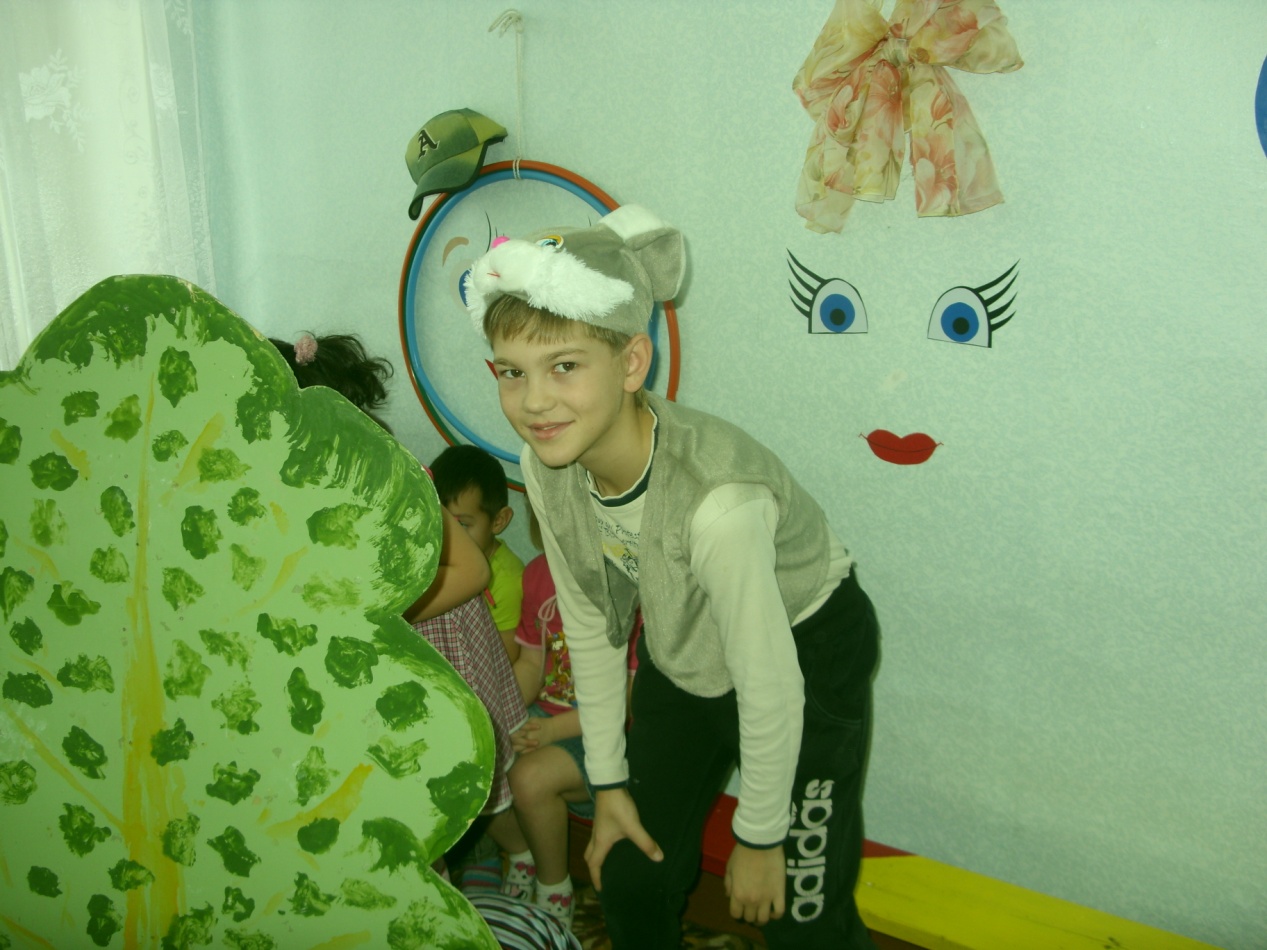 Волк (шагает выпадами, говорит речитативом):Я лохматый серый волк,Я в зайчишках знаю толк!Все они прыг да скокПопадут мне на зубок!...У, нет никого.Спрячусь за куст, подожду….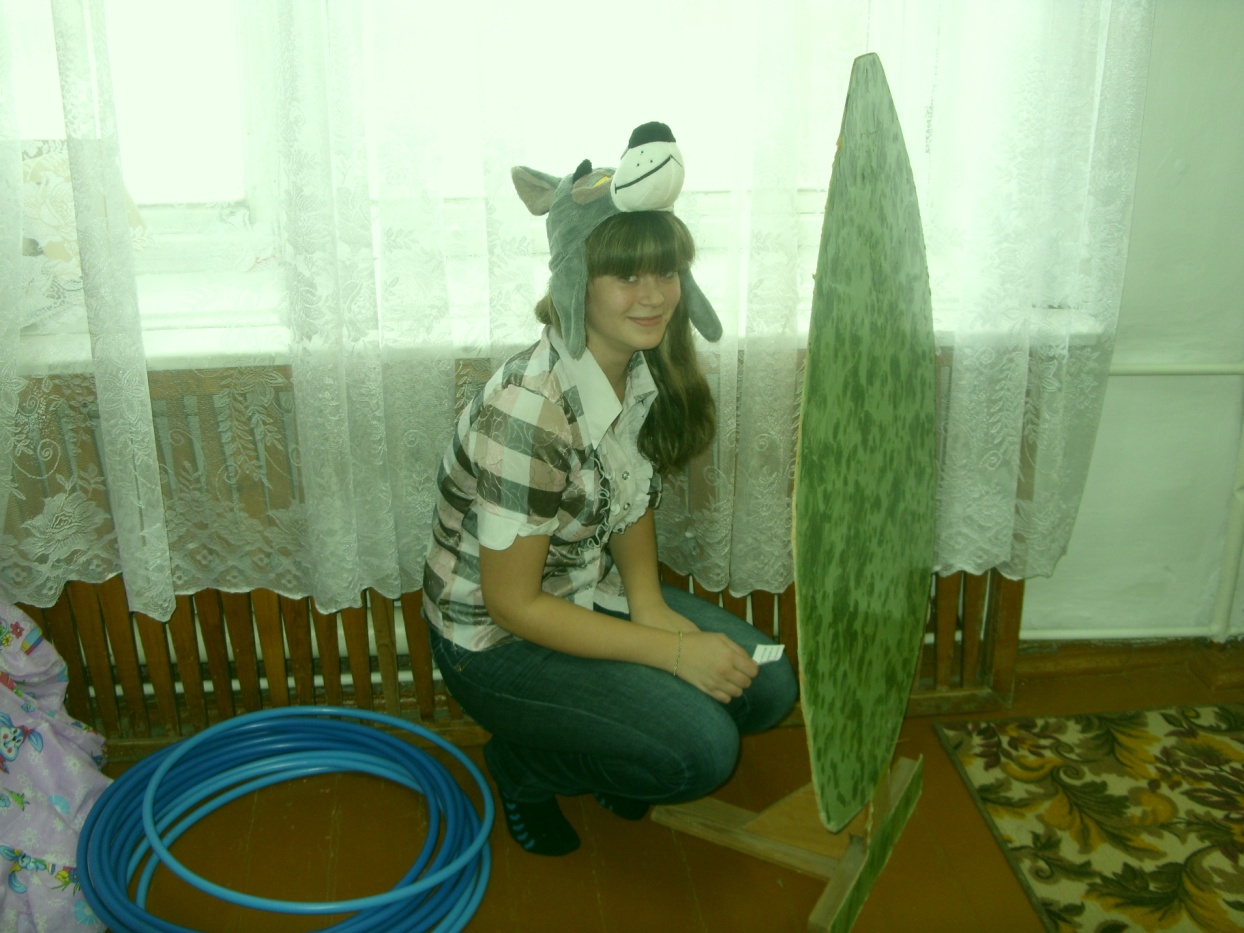 Ведущий:Зайки скачут скок скок скокНа зелёный на лужокТравку щиплют, слушают,Не идёт ли волк……Волк!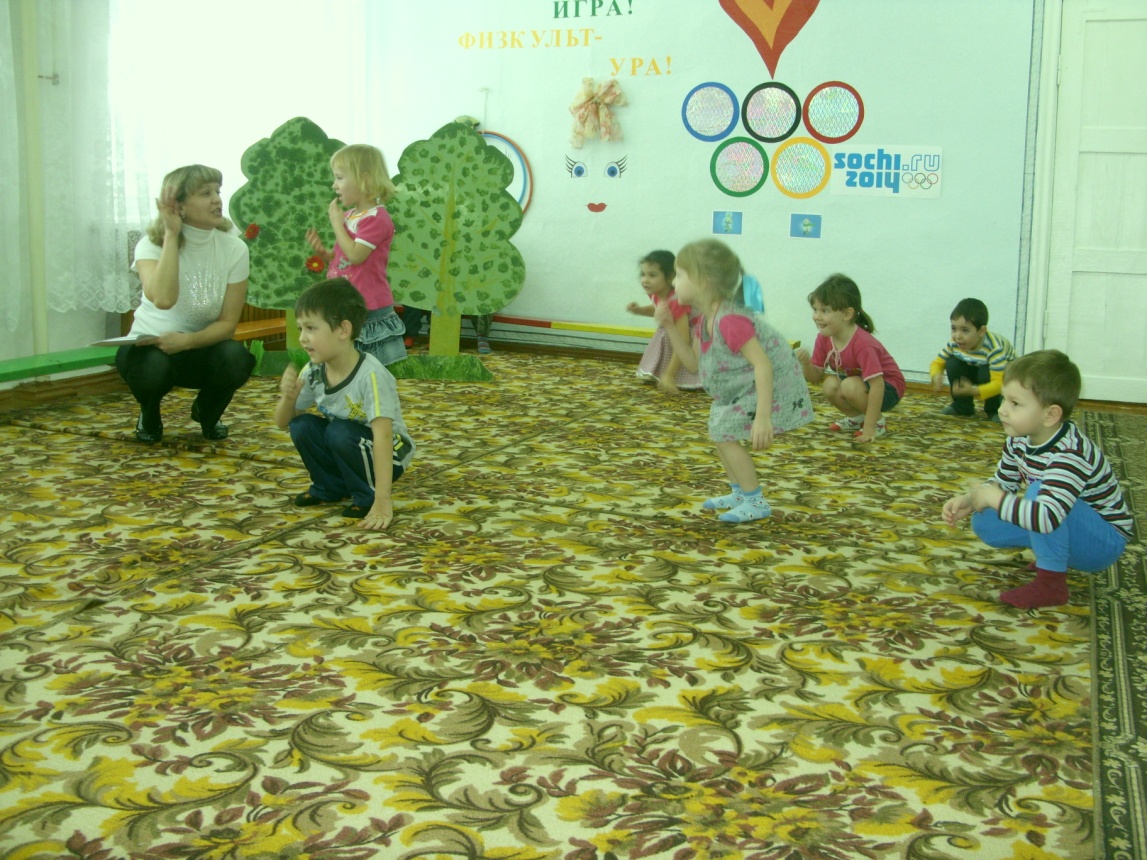 (волк ловит детей, подвижная  игра «Зайцы и волк» повторяется 2-3 раза)Ведущий и дети:Кто-кто в теремочке живёт?Кто-кто в невысоком живёт?Ведущий:Никто не отзывается…Ребятки! Вы знаете сказку? Скажите, кто сейчас должен появиться из теремка?... Почему же лиса не выходит?...Вот что я придумала: давайте мы её выманим, начнём кудахтать, кукарекать…. Она подумает, что курочки пришли. Только не забудьте, что убегать от неё в курятник надо очень быстро.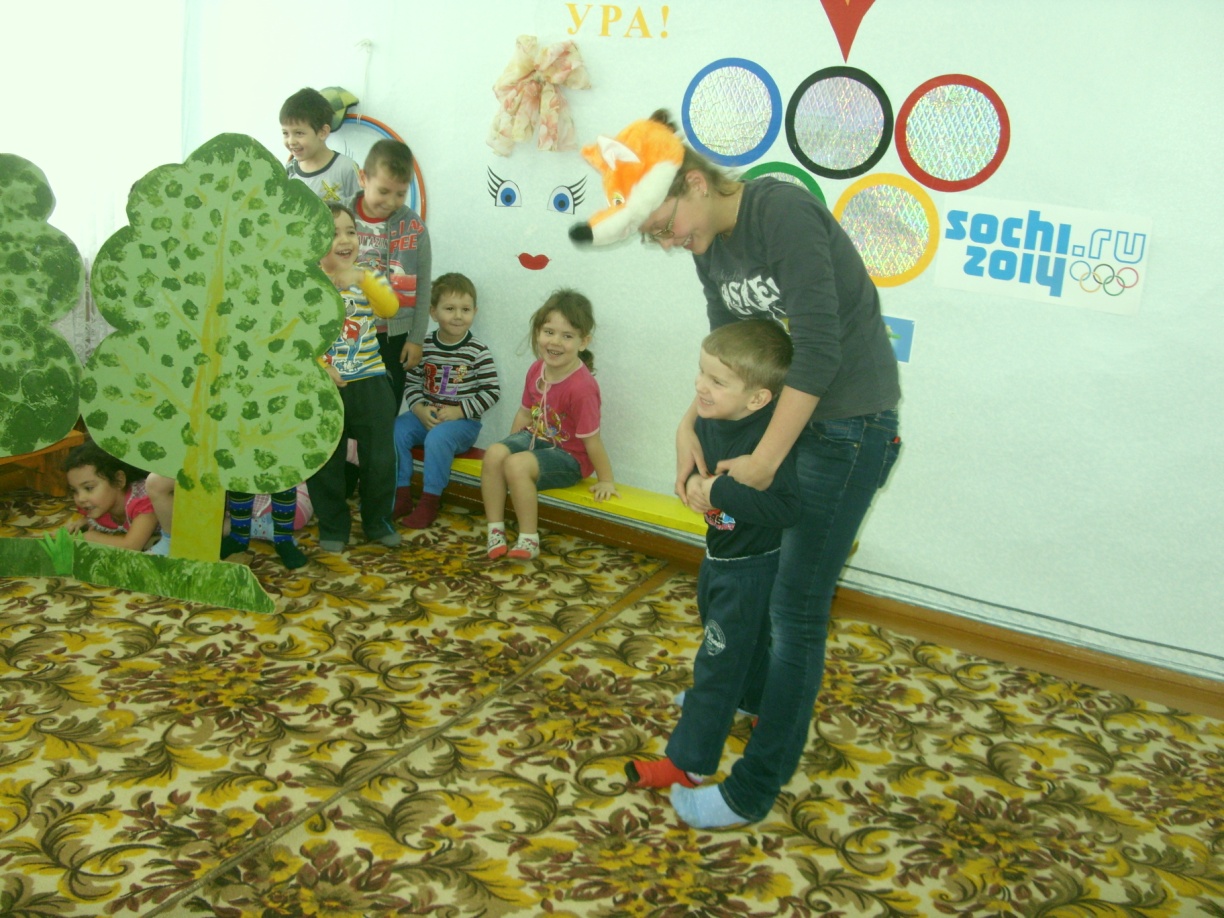 (подвижная игра «Лиса в курятнике» повторяется 2-3 раза)Ведущий и дети:Кто-кто в теремочке живёт?Кто- кто в невысоком живёт?Медведь (появляется за спинами детей): Я хочу жить в теремочке, но меня туда не пускают. Говорят, что я ничего не умею делать. Неправда! Я петь умею: у-у-у-уА ещё я с давних порЗамечательный танцор!Ведущий:Ну-ка, Мишенька, спляши.Пусть посмотрят малыши!(медведь неуклюже пляшет)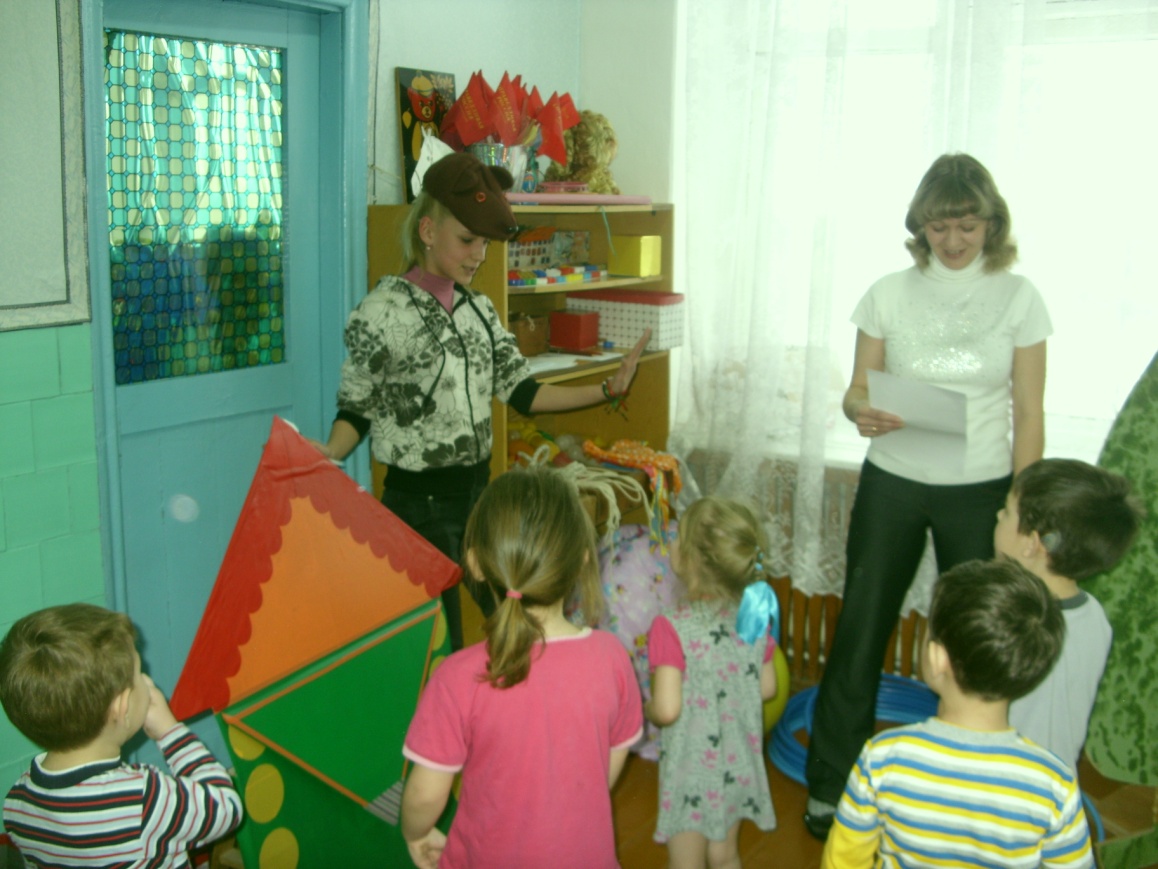 Ведущий:Ай да Мишка – молодец!Пляшите вместе с ним, ребятки!(весёлый пляс под бубен)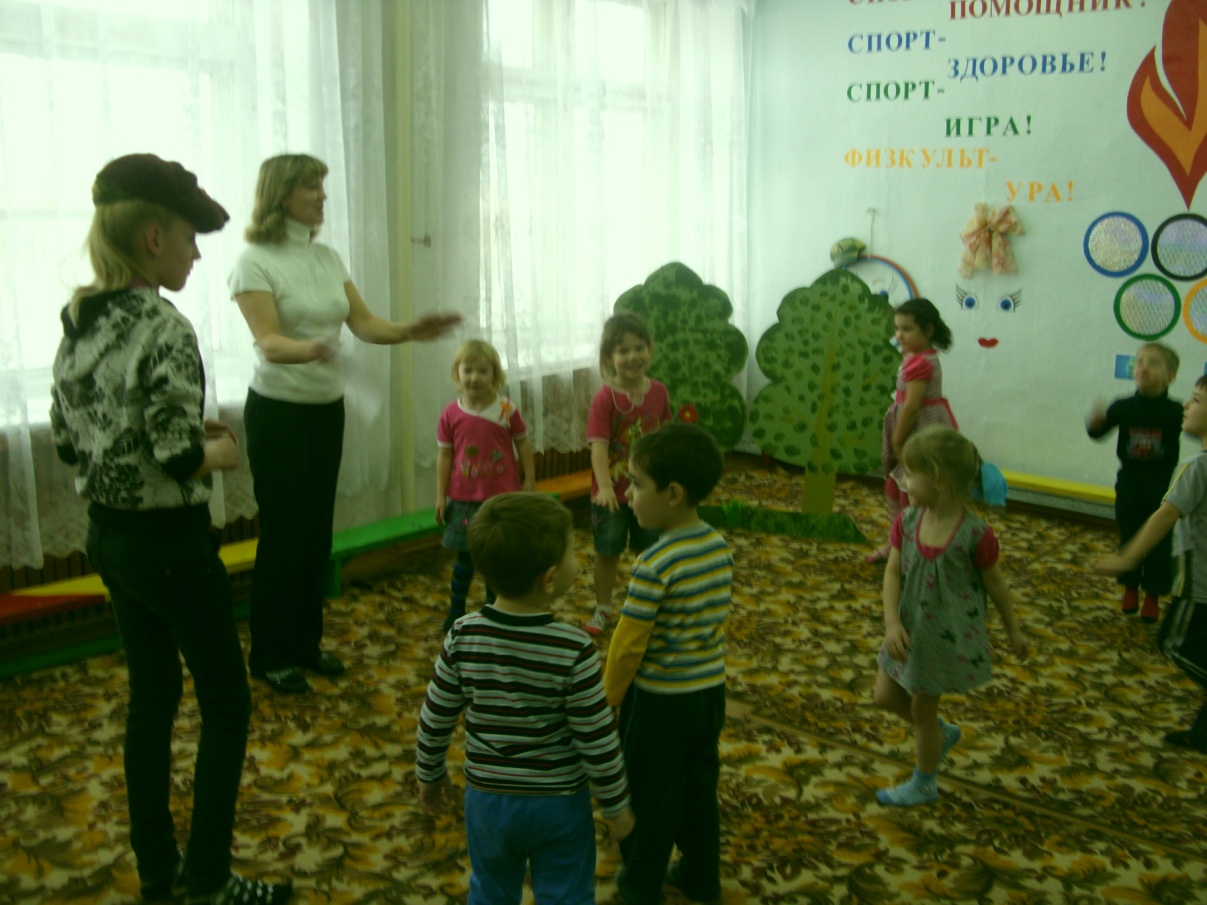 Вот какой весёлый пляс во дворе идёт у нас!Не стоит никто на месте, все танцуют с нами вместе,Все ногами топают ,все в ладоши хлопают?Вот весёлые дела – в пляс вся улица пошла!!!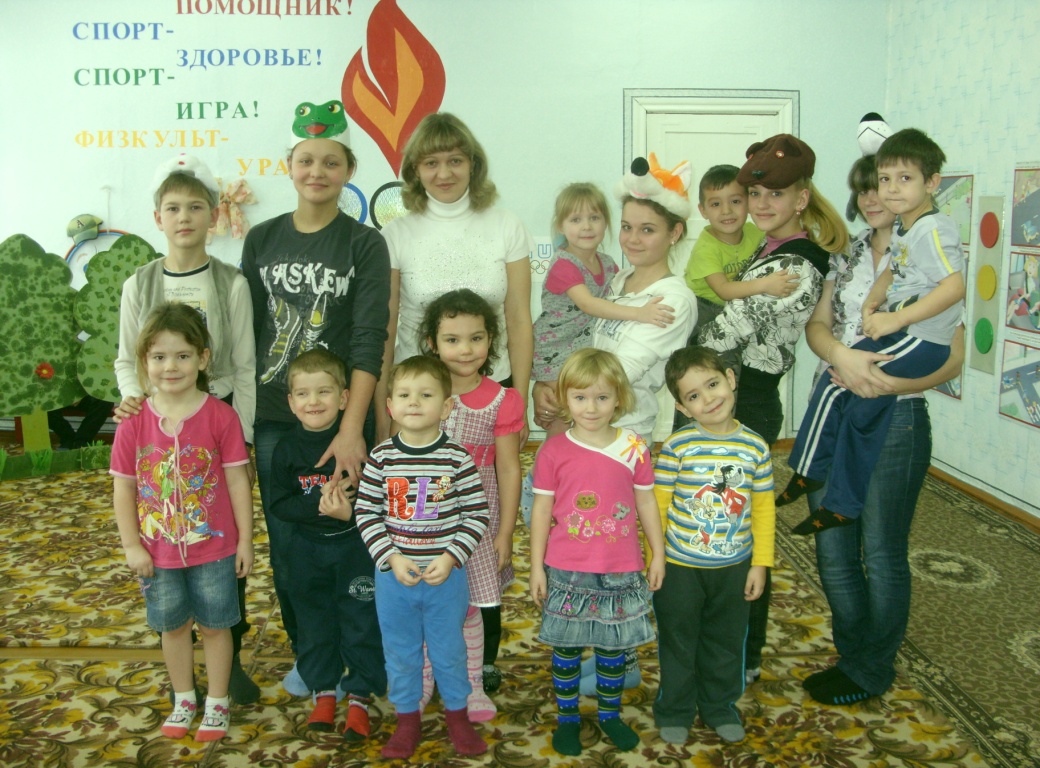 